Publicado en Valencia el 23/04/2019 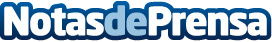 La Clínica Fisioclinic Valencia presenta razones por las que un futbolista debería visitar el podólogoSegún los profesionales de la Clínica FisioClinic, la práctica deportiva implica un alto número de repeticiones de un gesto deportivo, aspecto que genera en muchas ocasiones sobrecargas musculares y articularesDatos de contacto:e-deon.netComunicación · Diseño · Marketing931929647Nota de prensa publicada en: https://www.notasdeprensa.es/la-clinica-fisioclinic-valencia-presenta Categorias: Medicina Fútbol Entretenimiento http://www.notasdeprensa.es